к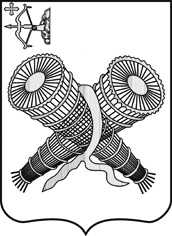 АДМИНИСТРАЦИЯ ГОРОДА СЛОБОДСКОГОКИРОВСКОЙ ОБЛАСТИПОСТАНОВЛЕНИЕ15.02.2023									                           № 317г. Слободской Кировской областиОб организации выездной мелкорозничной торговли во время проведения массового мероприятия «Масленица у ворот, заходи в наш хоровод»В соответствии с Федеральным законом от 28.12.2009 № 381-ФЗ «Об основах государственного регулирования торговой деятельности в Российской Федерации», постановлениями администрации города Слободского от 29.01.2008 № 7 «Об утверждении Положения о порядке организации и проведения массовых культурно-просветительских, театрально-зрелищных, спортивных и рекламных мероприятий в городе Слободском», от 26.11.2021 № 2080 «Об утверждении Положения об определении мест проведения мероприятий с использованием приспособленной для тепловой обработки пищи с помощью открытого огня на земельных участках, принадлежащих на праве собственности муниципальному образованию «город Слободской», а также на земельных участках и землях, государственная собственность на которые не разграничена» и в целях создания условий для обеспечения жителей муниципального образования «город Слободской» услугами торговли администрация города Слободского ПОСТАНОВЛЯЕТ:1. При проведении массового мероприятия «Масленица у ворот, заходи в наш хоровод» разрешить осуществление выездной мелкорозничной торговли шашлыками, выпечными мелкоштучными изделиями, блинами, безалкогольными напитками (не в стеклянной таре), сахарной ватой, сувенирной продукцией, детскими игрушками, воздушными шарами по адресу: г. Слободской, Соборная площадь 26.02.2023 с 08:00 до 15:00.2. В целях упорядочения выездной мелкорозничной торговли юридическим или физическим лицам необходимо получить в администрации города Слободского разрешение на осуществление выездной мелкорозничной торговли во время проведения массового мероприятия «Масленица у ворот, заходи в наш хоровод» по установленной форме. Форма разрешения прилагается.3. Заявка на осуществление выездной мелкорозничной торговли подается не позднее, чем за 3 рабочих дня до проведения мероприятия в администрацию города Слободского в произвольной форме.	4. При осуществлении выездной мелкорозничной торговли соблюдать требования в области обеспечения санитарно-эпидемиологического благополучия населения, охраны окружающей среды, пожарной безопасности, требования, предъявляемые к продаже отдельных видов товаров, и иные требования, предусмотренные действующим законодательством.5. Контроль за исполнением постановления возложить на заместителя главы администрации города Слободского Щекурину Н.Г.И.о. главы города Слободского         П.О. ВайкутисПриложение к постановлениюадминистрации города Слободскогоот 15.02.2023 № 317Разрешениена осуществление выездной мелкорозничной торговли во время проведения массового мероприятия «Масленица у ворот, заходи в наш хоровод»МПДата проведения:Время проведения:Место осуществлениявыездной мелкорозничнойторговли:Выдано (наименование организации или Ф.И.О. индивидуального предпринимателя)Местоположение торгового объекта:Ассортимент реализуемых товаров:И.о. главы города СлободскогоП.О. Вайкутис